Modul Pembelajaran  Matematika Kelas 6Materi matematika kelas 6:BAB 1. Bilangan BulatBAB 2. Operasi Hitung Campuran Bilangan Cacah BAB 3. Lingkaran BAB 4. Bangun RuangBAB 5. Pengolahan DataBAB 2. OPERASI HITUNG CAMPURAN BILANGAN CACAHPengertian Bilangan Cacah  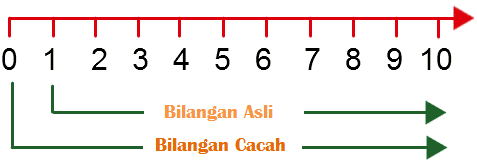 Bilangan Asli = bilangan bulat positif     	             = 1, 2, 3, ...Bilangan Cacah = Bilanga Asli + nol                                   = 0, 1, 2, 3 , ...Operasi Hitung Campuran Penjumlahan Menyimpan harus ditulis . Contoh : 9.128 + 8.907  = Pengurangan Meminjam harus di coret Contoh : 23.540 – 5.987 Perkalian Teliti dan tulis yang harus disimpanContoh : 4.703 x 156 Pembagian Porogapit dan telitiContoh : 11.232 : 48OPERASI HITUNG CAMPURANKur  Pang   Li    Gi    Ta     Ku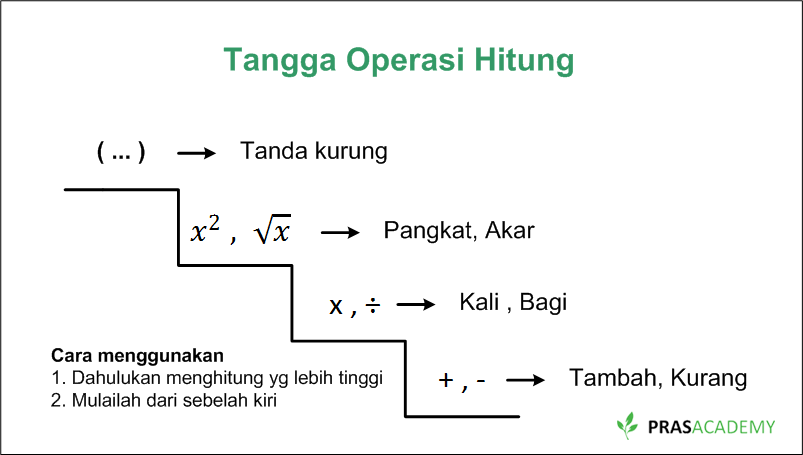 “ jangan lupa smilenya”Contoh Soal : 95 + 1.240 : ( 456 -436 ) x 8  	95 + 1.240 : 20 x 8           95 +     62  x 8           95   +     496                 591